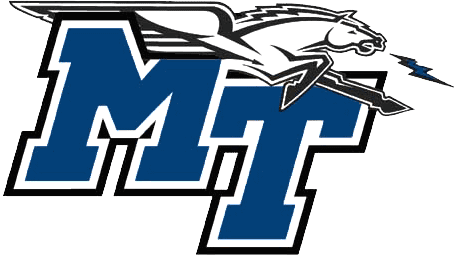 2018 Naveen “Scott” Pejaver Memorial and MTSU Alumni Debate and Forensic Tournament SwingFriday October 26 through Sunday October 28 Colleagues,  The Pejaver/Alumni debate and forensics are back after a year off. The Blue Raider Debate Team and Department of Communication Studies faculty look forward to offering a well-run, enjoyable tournament.  We are aware it is close to Halloween weekend and will have Halloween themed decorations and treats (hopefully not too many tricks). MTSU is hosting IPDA, TIPDA, & NPDA debate formats as well as a full IE swing. The first half is NPDA & IPDA followed by the IE swing and TIPDA. IPDA Debate Tab: Web Drake NPDA Tab: TBDIE Tab will be run by Jason Stahl If you have questions, please feel free to contact us by phone or e-mail.  We look forward to seeing you.Sincerely,Dr. Patrick Richey, Director of Forensics Mrs. Natonya Listach, Assistant Director of ForensicsCorrespondence: 615-898-2273; Patrick.Richey@mtsu.eduTournament ScheduleFriday2:30-4:00 	Registration4:00-5:00	IPDA Round 15:15-6:15	IPDA Round 26:30-7:30	IPDA Round 37:45-8:45	IPDA Round 4 4:00- 5:15	NPDA Debate Round 15:15- 6:30	NPDA Debate Round 26:30- 7:45	NPDA Debate Round 37:45- 9:00	NPDA Debate Round 4Saturday7:30- 8:00	IE Registration (if not already completed from Friday’s registration)8:00		Extemp Draw8:15-9:45	Round 1, Flight A // IPDA Round 59:45-11:00	Round 1, Flight B11:00-12:15	NPDA Debate Elimination Round 1 //IPDA Round 612:00-12:30	Extemp Draw12:15-1:30	Round 2, Flight A // IPDA Debate Elimination Round 11:30-2:45	Round 2, Flight B2:45-4:00	NPDA Debate Elimination Round 2 // IPDA Debate Elimination Round 24:00-4:30	Extemp Draw (Finals)4:15-5:30	Finals, Flight A // IPDA Debate Elimination Round 35:45-7:00	Finals, Flight B7:00-8:15	NPDA Debate Elimination Round 3 (if needed) // IPDA Debate Elimination Round 4 (if needed) 7:45		Awards Sunday8:00		Extemp Draw // TIPDA Round 1 (8:00-9:15)8:30-10:00	Round 1, Flight A9:30-10:45	TIPDA Round 210:00-11:30	Round 1, Flight B 11:00-12:15	TIPDA Round 3 12:00		Extemp Draw 12:30-2:00	Round 2, Flight A // TIPDA Round 4 (12:30-1:45) 2:00-3:30	Round 2, Flight B // TIPDA Out Round 1 (or ASAP)3:45		Extemp Draw (Finals) // TIPDA Out Round 2 (or ASAP)4:00-5:15	Finals, Flight A 5:15		TIPDA Out Round 3(or ASAP)5:45-7:00	Finals, Flight B 7:45		Awards (or ASAP)Hotels:	Holiday Inn Express: 165 Chaffin Place, Murfreesboro, TN (615) 849-9000Ramada: 1855 South Church Street Murfreesboro, TN 37130
(615) 896-5080Days Inn: 182 Chaffin Place, Murfreesboro, TN(615) 893-8170Econo Lodge: 110 North Thompson Lane, Murfreesboro, TN(615) 890-2811FOOD: MaCallies Dinning Voucher: $5.00 meal with voucher. Teams may purchase these vouchers for a variety of food in our cafeteria which is a two minute walk from the tournament building. Only available with entry so we can turn in the correct number. Hours: 	Friday - 7:00am - 8:00pm
	Saturday - 9:00am - 7:00pm
	Sunday - 9:00am - 8:00pmCampus Dinning: Dunkin Donuts, Subway, Popeyes, Burger Grill, Chinese, Pizza Hut	Off Campus: Logans, Toots, Chiles, Puleo's Grille, Applebees, Mellow Mushroom COFFEE: 	Just Love Coffee: 		-129 MTCS Drive	Starbucks:			-2935 South Rutherford Boulevard					-Library will be open for portions of the tournament Tournament Guidelines and ProceduresAll of the rules guiding the International Public Debate Association & NPDA apply to the Pejaver Tournament.  Times limits will be Parliamentary Debate: 7-8-8-8-4-5Individual IPDA: 5-2-6-2-3-5-3. TIPDA:  4-2-5-2-5-2-4-2-3-4-4-3There will be two divisions of NPDA Debate if there is at least 6 teams in each otherwise we will collapse and give awards to top novices. (Varsity & Novice)There will be four divisions of IPDA debate: Novice, Junior Varsity, Varsity, and Professional. Please check with the IPDA constitution for eligibility requirements. http://www.ipdadebate.info/constitution--bylaws.html There will be one division of TIPDA. INDIVIDUAL EVENTS:Events will follow event guidelines seen at the AFA-NIET.  In order to keep a timely schedule, competitors can enter up to four events per flight of competition.  A student is allowed to enter two separate duo’s as long as the person has two different pieces of literature with two separate duo partners.  Awards will also be given to the top novice competitor in each event.  We will allow for AFA’s rules regarding duo, but please be aware that even if this tournament qualifies the event for a national tournament, participants must follow the national organization’s specific rules for duo at that national tournament.Flight A Events				Flight B EventsExtemporaneous Speaking		Impromptu SpeakingPersuasive Speaking			Informative SpeakingPoetry Interpretation			Communication AnalysisProse Interpretation 			Dramatic InterpretationProgrammed Oral Interpretation		Duo InterpretationAfter Dinner Speaking		Sweepstakes and AwardsDebateThere will be speaker awards for the top 5 competitors in each division, awards for all elimination rounds in each division, and sweepstakes trophies for the top 3 programs in IPDA, NPDA, and IEs as well as overall sweepstakes. Awards are trophies and plaques. Sweepstakes will follow the season-long sweepstakes formula for IPDA: All wins and byes will be awarded 1 point.  Each person breaking to out-round will receive 1 point.  Out-round victories will receive 2 points.  Novice, Junior Varsity, Varsity and Professional will count toward the tournament sweepstakes. There is no limit on entries, but only the top three competitors in each division will count toward the sweepstakes. Sweepstakes for TIPDA: All wins and byes will be awarded 1.5 points.  Each team breaking to out-round will receive 1.5 points.  Out-round victories will receive 3 points.  Sweepstakes for NPDA: All wins and byes will be awarded 1.5 points.  Each team breaking to out-round will receive 1.5 points.  Out-round victories will receive 3 points.  Novice and Varsity will count toward the tournament sweepstakes. There is no limit on entries, but only the top three teams in each division will count toward the sweepstakes.IE (same for both halves)	Finalists	6th place – 2 point		5th place – 4 points		4th place – 6 points	3rd place – 8 points		2nd place – 10 points		1st place – 12pointsThere will be sweepstakes for IPDA, NPDA, and IEs as well as overall Sweeps. In order to receive an overall sweepstakes your team must be entered in both IE swings and 1 debate format. There will also be a top Community College Sweepstake Award There will be a Bennett Strange Power Award for the team with the greatest prelim winning % in both halves of the tournament. All debaters count towards %. Entry Deadlines, Fees and JudgesThe entry deadline will be 4:30 p.m. Monday, October 22. Changes will be accepted at no charge until 10:00am on Wednesday, October 24.  Any drops or changes after that date will be charged a processing/nuisance fee of $10.00 per change.Each IPDA judge covers two slots (we have to run unflighted to keep on schedule!!!). Each NPDA judge cover two slots. Each IE judge will cover 6 IE slots. Judges will not be mixed unless asked prior. All schools will be required to judge one round past their highest finisher. Competitors who do not advance in IPDA may be used as judges in the out-rounds.We plan on having wi-fi available in the draw rooms but be prepared to debate without if there are technical difficulties. Please note that NPDA debaters may participate in IEs but IPDA & TIPDA cannot because of time conflicts on Saturday & Sunday. Entry FormSchool:Coach:Office Phone:Email:NPDANPDA Division: Notate varsity or novice 	1.	2.	3.	4.	5.	6.Judges:	1.	2.	3.Fees:	______ Covered Teams		@ $50 team	= _____________	______ Uncovered Teams   	@ $100 teams = ____________IPDANovice Division:	1.	2.	3.	4.	5.	6.Junior Varsity Division:	1.	2.	3.	4.	5.	6.Varsity Division:	1.	2.	3.	4.	5.	6.Professional Division:	1.	2.	3.Judges:	1.	2.	3.	4.	5.Fees:	______ Covered competitors slots	@ $25 each	=	______	______ Uncovered competitors slots	@ $35 each	=	______TIPDANPDA Division: Notate novice (speaker award) 	1.	2.	3.	4.	5.	6.Judges:	1.	2.	3.Fees:	______ Covered Teams		@ $50 team	= _____________	______ Uncovered Teams   	@ $100 teams = ____________Swing Part I – Pejaver Note:  Please number the duos in the box below to indicate partners (ex: 1&1, 2&2, etc. for each duo pair)
Number of IE entries                         _______ x $7       	=       ________Number of uncovered IE entries       _______ x $10     	=       ________Total IE fees                                                                  	=       ________Swing Part II – Alumni Note:  Please number the duos in the box below to indicate partners (ex: 1&1, 2&2, etc. for each duo pair)Number of IE entries                         _______ x $7       	=       ________Number of uncovered IE entries       _______ x $10     	=       ________Total IE fees                                                                  	=       ________Meal Vouchers:Friday Evening: 	_______ @ $5.00each = $___________Saturday Lunch:	_______ @ $5.00each = $___________Saturday Evening:	_______ @ $5.00each = $___________Sunday Lunch:	_______ @ $5.00each = $___________Total Meals:					     = $___________IPDA Total 		$__________	+NPDA Total		$__________	+IE Swing I Total	$__________	+IE Swing II Total	$__________	+			=Tournament Total	$__________Cash preferred but please make checks payable to: MTSU Foundation in paying by check.Contacts:	Phone: 	(615) 898-2273	Email:		Patrick.Richey@mtsu.eduPLEASE BRING JUDGES!!!!Judging will be tight!!!! CompetitorNovice?Pentath?Flight AFlight AFlight AFlight AFlight AFlight AFlight AFlight BFlight BFlight BFlight BFlight BFlight BFlight B(Y/N)EXTPERPOIDUO #1DUO #2DI ADSIMPIMPPROINFOCAPOEPOE 2.   3.   4.   5.   6.   7.   8.   9.   10.   11.   12.   13.   14.   15.   16.  17.  18.  19.  20.   TOTAL ENTRIESIE Judges (each judge covers 6 IE slots)123456CompetitorNovice?Pentath?Flight AFlight AFlight AFlight AFlight AFlight AFlight AFlight BFlight BFlight BFlight BFlight BFlight BFlight B(Y/N)EXTPERPOIDUO #1DUO #2DI ADSIMPIMPPROINFOCAPOEPOE 2.   3.   4.   5.   6.   7.   8.   9.   10.   11.   12.   13.   14.   15.   16.  17.  18.  19.  20.   TOTAL ENTRIESIE Judges (each judge covers 6 IE slots)123456